LE PARCOURS DE FORMATIONS ALTEARAH BIO 2017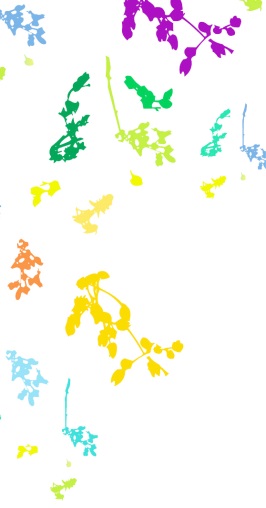 Découverte 5 couleursObjectif : Découvrir le concept couleur Altearah Bio Dates et lieux : sur demandePrix : 30€ sur inscription (nombre de places limité)3hPrésentations croiséesNotre laboNotre engagement social et nos certificationsNotre concept et notre histoireNos gammes d’Aroma-cosmétiquesBienfaits de l’olfaction5 couleursParcours formationsMODULE 1- Découverte 14 couleursObjectif : Découvrir le concept couleur Altearah Bio Dates et lieux : 21 janvier à Malmedy de 9h30 à 16h30Prix : 100€  tout publicPrésentation de la sociétéPrésentation du concept Altearah Bio : aromathérapie, chromothérapie, olfaction.Pourquoi nous utilisons 14 couleurs.Présentation brève du système olfactif et de son intérêt dans la prise en charge des problématiques esthétique et bien-être.Présentation des 5 lignes de produits, mise en avant des propriétés cosmétiques, des actifs de base de ces lignes ainsi que les conditions d’utilisation pro ou à domicile.étude des 14 couleurs et de leur action principale : 1 couleur = 1 action.Lien avec le système physiologique concerné et les organes ou glandes endocrines, localisation de la couleur dans le corps.Présentation des fiches conseils à la maisonLes différents modules de formation Le parcours des 5 créations massage Spadunya Colour Experience- Partage de fin.Parcours complet niveau 1pour Professionnels à Malmedy (800€)Ou 100€ par journée pratique professionnelle (protocoles de soins saisonniers)Stage de massage 1er et 2 juillet 2017 : 300€Modules 1 à 3.Programme initiation+5Journées Pratiques+1 stage de 2 jours -Remise des attestations et du Book de protocoles de soins de Niveau1Démonstration séquence par séquence et pratique en binôme afin de dérouler le protocole entier au cours de la demi-journée. Ceux qui ont reçu le soin en matinée, pratique dans l’après-midi. 1 à 2 protocoles par jour. 9h30 à 16h30Journée d’initiation du 21 janvier sur les 14 couleurs offerte. Logement offert pour les journées du 1er et 2 juillet 2017!Au centre Carac' Terre de Malmedy, rue de la Warche 22.Prix: 800 €Dates: Logement offert pour les journées du 1er et 2 juillet 2017!- 21 janvier 2017 : initiation aux 14 couleurs (offerte)- 7 février 2017: gommages et enveloppements - énergie de printemps - anticellulite et lulicup, soins minceur- 7 mars 2017: réflexologie de l'abdomen-18 avril 2017: jambes légères - anti-stress - soins des mains et des pieds- 6 juin 2017: perfectionnement thérapeute (module 2) Objectif : Approfondir les connaissances couleurs et commencer à utiliser le Colour Test- 1er et 2 juillet 2017: stage massage "couleur et sens" et consultation couleur (module 3)             Objectif : Ce stage propose une voie d’évolution et de progression dans les techniques des massages du monde et propose une mise en application personnalisée de la couleur, faisant suite à la consultation couleur. Ce stage est proposé aux professionnels uniquement ayant déjà une pratique de base du massage et des connaissances suffisantes en  anatomie. Couleur et Sens Ce stage permet d’expérimenter des techniques, manœuvres, gestuelles et mobilisations reliées aux couleurs,Ce stage permet d’expérimenter des techniques vitalisantes, régénérantes, drainantes et circulatoires. Il permet d’explorer le système circulatoire, les tendons et les ligaments, les centres de force et les courants énergétiques superficielsLes enchainements et les gestuelles utilisées proviennent du massage Shiatsu, Indien,  Hawaïen et des techniques de polarisation.-28 aout 2017: énergie express - massage pochons himalayensMODULE 4 (prérequis niveau 1 à 3)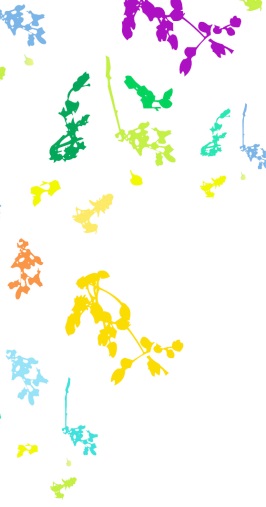 Les 5 Créations massages Altearah Bio :  « Spadunya Colour Experience »OBJECTIFIntégrer en profondeur la spécificité de chaque(émotion) couleurTravailler de façon ciblée sur les systèmesphysiologique, émotionnel et énergétiquePROGRAMME :EMERAUDE – 2 joursPOURPRE – ORANGE – 2 joursTURQUOISE – BLANC – 2 joursCONDITIONS D’ACCESAccessibles uniquement à nos clients ayant déjà un compte professionnel Altéarah BioMassage signature Emeraude obligatoire pour accéder aux autres couleursFormations aux massages signatures payantes (900€ pour le stage sur 3 WE) logement offertChaque création est enseignée au cours d’un stage pratique de 2 jours et comprend le DVD.Ces créations complètement originales ont pour but de permettre aux clients d’intégrer de façon très profonde et sur différents plans toutes les potentialités des couleurs. Ces créations spécifiques laissent la couleur s’exprimer librement. Quand les couleurs sont utilisées pour accompagner des massages traditionnels, les effets de la technique priment sur la couleur.Avec les 5 créations c’est la couleur qui travaille et s’exprime grâce à la technique.Infinite Colour Harmony – expression de la couleur Émeraude (2 jours)  MASSAGE EMERAUDE - OXYGENE ET LIBERTERevenir en soi, s’oxygéner mentalement, régénérer son énergie Rythmique/Gestuelle lente, relaxante et structuranteInspiré du massage Lemniscate, de son mouvement en huit et ses étirements circulairesEst un massage drainant et relaxant qui permet d’aborder n’importe quel client ayant besoin de relaxation. Plus profondément, les actions de ce massage sont celles de la couleur :Revenir en soi, retrouver son espace personnel, respirer profondément, s’oxygéner sur tous les plans, régénérer son énergie, faire un bilan, se redéfinir, poser des limites, définir ses priorités, calmer le mentalSur le plan physiologique et énergétique : Oxygénation du sang, du cerveau, des tissus par des mobilisations, des étirements et une libération de la cage thoraciqueMais aussi : Soutient l’immunité des voies respiratoires et relâche les tensions du haut du dos, des épaules et des bras.Colour Renaissance – Expression de MASSAGE POURPRE - ENERGIE PROFONDE ET VITALEDégager, dénouer poids et tensions, rassembler ses forces, renforcer son ancrageMassage en posture latérale, travail par pressions sur les méridiens et la ligne d’énergieInspiré des techniques énergétiques chinoise et japonaise, en particulier du shiatsula couleur Pourpre Pouvoir s’appuyer sur des fondements solides, prendre sa vie en main, entamer une nouvelle tranche de vie, prendre conscience de ses atouts et potentiels personnels, prendre conscience de l’ensemble de ses ressources.Les fondements : L’architecture intérieure, l’ossature, la construction physique, émotionnelle et psychologique, la force de vie, la vie transmise au fil des générations et actualisée dans la vie actuelle.Ce massage va aérer, étirer la colonne vertébrale, libérer les articulations dans le but que le corps puisse se nourrir de toutes les fonctions vitales.Le massage latéral permet le relâchement des tensions dorsales, respiratoires et abdominales, toute la structure corporelle se détend, la cage thoracique se libère, les polarisations sont rechargées et le massage vitalisant des pieds et des et des jambes permet de retrouver équilibre et rester alerte.Organic Colour Mandala – Expression de la couleur Orange MASSAGE ORANGE – SENSUALITÉ, CRÉATIVITÉ ET AMINCISSEMENTS’éveiller, retrouver confiance, vitalité et dynamismeMassage dynamique, enveloppant et sculptantInspiré des techniques biodynamiques et psychocorporellesEst un massage étonnant et touchant, il fera voyager, explorer l’intériorité profonde, sécurité et autonomie affective, créativité et force intérieure.Le temps est à la maturité, la confiance.Ce massage porte l’accent sur l’équilibre, favorise l’état parasympathique : mode de récupération et régénération de l’organisme. Il apporte force, sécurité, vitalité, centrage et relaxation profonde.Connexion – Expression de la couleur Blanc (2 jours)MASSAGE BLANC – PURETÉ ET DÉTOXPurifier, régénérer le corps et l’esprit, retrouver l’harmonieMassage progressif tout en subtilité, accentué sur le crâne, le haut du corps et les extrémités. Inspiré de la vision énergétique des centres de forces en lien avec le système endocrinienCe massage tout en subtilité interne inscrit le lemniscate dans le corps.Massage global mais qui met l’accent sur le haut du corps, l’ouverture du cœur et la clarification sensorielle par un massage crânien, le but ultime de ce travail étant de connecter la lumière pure dans le cerveau et faire circuler dans tout le corps.MASSAGE TURQUOISE – SÉRÉNITÉ ET ANTI-STRESSLâcher prise, retrouver tranquillité, assurance et fluiditéMassage global et minutieux, drainant, étirant, sculptantInspiré des techniques ancestrales ayurvédiques et taôistesLes créations massages ont été mises au point en partenariat avec l’école de massage Biopulse à Paris.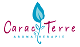 Talon d’inscription pour les particuliers.  Uniquement pour journée 5 ou 14 couleurs !(Professionnels : inscrivez vous sur www.caracterre.eu!)Nom et prénom/ société :-------------------------------------------------------------------------------------------------------------------------N° de TVA :-------------------------------------------------------------------------------------------------------------------------------------------Adresse :----------------------------------------------------------------------------------------------------------------------------------------------Téléphone/mail :------------------------------------------------------------------------------------------------------------------------------------Je participe aux journées de formation :-----------------------------------------------------------------------------------------------------Je verse la somme de-----------sur le compte BE52377036226709 pour réservation des dates :------------------------------Logement sur place : oui / nonSignature :A Malmedy, Centre Carac’ Terre, rue de la warche 22.